UNIT 3:  The Triumph of Real Faith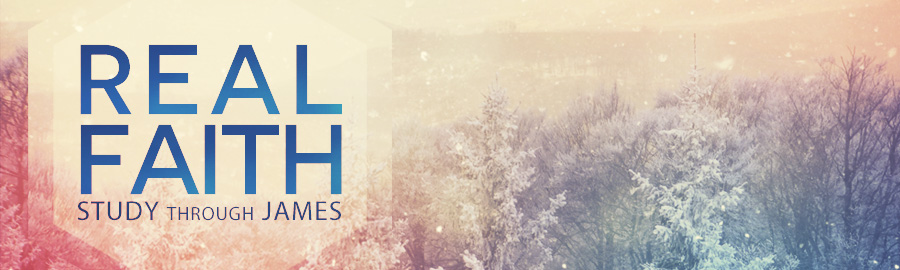 UNIT 3 MEMORY VERSE:  James 5:8LESSON 11:  Real Faith Fervently Prays
James 5:13-20INTRODUCTIONPrayer may be one of the most misunderstood and neglected blessings of the Christian life.  Ironically, prayer is one of the simplest concepts to understand and one of the easiest actions to do.  The Christian’s most powerful resource is communication with God through prayer.ADORATION (5:13)A life that is defined by a living faith will turn to God amid the varied experiences encountered.  Life is a series of mountaintops and valleys.  We go through moments of great euphoria and extreme pain.  James exhorts the believer to pray with adoration despite the circumstances of life.Adoration when _________________________Adoration when _________________________INTERCESSION (5:14-15)Prayer is important not only in our relationship with God, but also in our Christian relationships.  The “sick” are those who are “without strength”.  The word depicts the debilitating effects of sickness that has incapacitated one for work.  It was commonly used of bodily weakness but could also denote any kind of weakness, mental, moral, or spiritual.Intercession for the ___________________________Intercession for God’s _________________________CONFESSION (5:16)“Confess your faults one to another” (v.16a).  Interestingly, this is the only verse in the New Testament that commands believers to confess their sins to one another, and it is in the context of intercessory prayer for others.  When we think about the relationship between prayer and confession of sin in James, clearly the implication is that if a person has sinned against a brother, he should confess the sin to him.Confess private sins _________________________Confess public sins __________________________ SUPPLICATION (5:16-18)Supplication is the “act of asking or begging for something earnestly and humbly”.  In this case, it is specifically restricted to petitionary prayer to God alone.  James will make the point that God answers prayer when righteous men fervently pray.  God has chosen to accomplish His will through the prayers and lives of His faithful and obedient children.___________________in supplication___________________ in supplication___________________ of supplicationRESTORATION (5:19-20)James wants us to again understand that real faith calls for action.  It is good to have concern for the needy brother and expressed that in prayer, but is not a substitute for personal effort to restore the wanderer.The __________________ of restorationThe __________________ of restorationCONCLUSIONIt is with these beautiful words the book of James comes to abrupt close.  This keeps with the nature and purpose of James work.  He has found it necessary to rebuke on many levels, but his motive has been not to condemn but to restore.  The letter of James is Christianity with its sleeves rolled up.  Theories are for theologians, but James is interested in real life.  James has demonstrated that Christian faith is a serious matter.  It is not just a creed, but a life-transforming experience that shows itself in action.  God’s Word is not merely something we read or think about, but something we do.UNIT 3:  The Triumph of Real FaithUNIT 3 MEMORY VERSE:  James 5:8LESSON 11:  Real Faith Fervently Prays
James 5:13-20INTRODUCTIONPrayer may be one of the most misunderstood and neglected blessings of the Christian life.  Ironically, prayer is one of the simplest concepts to understand and one of the easiest actions to do.  The Christian’s most powerful resource is communication with God through prayer.ADORATION (5:13)A life that is defined by a living faith will turn to God amid the varied experiences encountered.  Life is a series of mountaintops and valleys.  We go through moments of great euphoria and extreme pain.  James exhorts the believer to pray with adoration despite the circumstances of life.Adoration when _________________________Adoration when _________________________INTERCESSION (5:14-15)Prayer is important not only in our relationship with God, but also in our Christian relationships.  The “sick” are those who are “without strength”.  The word depicts the debilitating effects of sickness that has incapacitated one for work.  It was commonly used of bodily weakness but could also denote any kind of weakness, mental, moral, or spiritual.Intercession for the ___________________________Intercession for God’s _________________________CONFESSION (5:16)“Confess your faults one to another” (v.16a).  Interestingly, this is the only verse in the New Testament that commands believers to confess their sins to one another, and it is in the context of intercessory prayer for others.  When we think about the relationship between prayer and confession of sin in James, clearly the implication is that if a person has sinned against a brother, he should confess the sin to him.Confess private sins _________________________Confess public sins __________________________ SUPPLICATION (5:16-18)Supplication is the “act of asking or begging for something earnestly and humbly”.  In this case, it is specifically restricted to petitionary prayer to God alone.  James will make the point that God answers prayer when righteous men fervently pray.  God has chosen to accomplish His will through the prayers and lives of His faithful and obedient children.___________________in supplication___________________ in supplication___________________ of supplicationRESTORATION (5:19-20)James wants us to again understand that real faith calls for action.  It is good to have concern for the needy brother and expressed that in prayer, but is not a substitute for personal effort to restore the wanderer.The __________________ of restorationThe __________________ of restorationCONCLUSIONIt is with these beautiful words the book of James comes to abrupt close.  This keeps with the nature and purpose of James work.  He has found it necessary to rebuke on many levels, but his motive has been not to condemn but to restore.  The letter of James is Christianity with its sleeves rolled up.  Theories are for theologians, but James is interested in real life.  James has demonstrated that Christian faith is a serious matter.  It is not just a creed, but a life-transforming experience that shows itself in action.  God’s Word is not merely something we read or think about, but something we do.